CEMETERY  REQUEST  FORM 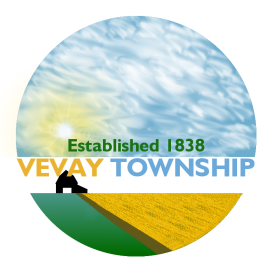         Vevay Township   	780 Eden Road	Mason, MI  48854              517.676.9523	    supervisor@vevaytownship.orgwww.vevaytownship.org	Purpose of Request: (Please check all that apply)___ Foundation   ___Grave Opening   ___ Purchasing lots/spaces.Name of requestor: _____________________________________________________________Email: _________________________________________Phone: _________________________Address: ______________________________________________________________________Name of deceased: _____________________________________________________________Relationship to deceased: _________________________________________________________Lot Owner: ____________________________________________________________________Cemetery: ___________________________Lot(s): ______________Space(s): ______________Additional InformationType of Burial:   ___ Full   ___Cremation 		Requested Date of Interment ____________Is the deceased a veteran?   ___YES   ___NO 	Requested Time of Interment ____________ If yes, please indicate year and branch ________________________________________Do you have a copy of the original burial rights certificate?   ___YES   ___NOFuneral Home: _________________________________________________________________ Foundation Requests ONLY         Foundation Prices: $.50 per sq. in. with a $200.00 minimum Foundation Size Needed: _______________________ L x W x H (Township Only)Stone Size: _________________________ L x W x HMonument Company: ___________________________________________________________Contact Person: _______________________________________Phone: ________________________________________________                        _____________________________________Signature of requestor	    	 			Vevay Township Cemetery Sexton         Date